lMADONAS NOVADA PAŠVALDĪBA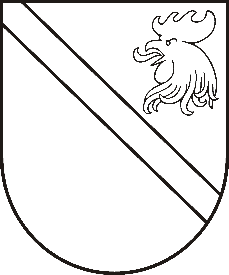 Reģ. Nr. 90000054572Saieta laukums 1, Madona, Madonas novads, LV-4801 t. 64860090, fakss 64860079, e-pasts: dome@madona.lv ___________________________________________________________________________MADONAS NOVADA PAŠVALDĪBAS DOMESLĒMUMSMadonā2018.gada 31.maijā								Nr.238									(protokols Nr.9, 43.p.)Par izglītības iestādes Mārcienas sākumskola direktora atbrīvošanu no amata saistībā ar izglītības iestādes Mārcienas sākumskola likvidācijuAr 28.02.2018. Madonas novada pašvaldības domes lēmumu Nr.70 (protokols Nr.3, 30.p.) nolemts 01.06.2018. uzsākt izglītības iestādes Mārcienas sākumskola, izglītības iestādes reģistrācijas Nr.4411903127, likvidāciju, un noteikts minēto likvidāciju pabeigt līdz 31.07.2018. Saskaņā ar Izglītības likuma 17.panta trešās daļas 1.punktu 28.02.2018. Madonas novada pašvaldības domes lēmumu Nr.70 (protokols Nr.3, 30.p.) ir saskaņojusi Izglītības un zinātnes ministrija.Atbilstoši 28.02.2018. Madonas novada pašvaldības domes lēmumam Nr.70 (protokols Nr.3, 30.p.) vēlākais 31.07.2018. beidz pastāvēt izglītības iestāde Mārcienas sākumskola. Līdz ar to pēc 31.07.2018. nav iespējams izglītības iestādes Mārcienas sākumskola direktori Aldonu Gudrīti nodarbināt viņas līdzšinējā amatā, kā arī nav pamata saglabāt izglītības iestādes Mārcienas sākumskola direktora amata vienību.Madonas novada Mārcienas pagasta pārvalde ir izvērtējusi iespējas A.Gudrīti nodarbināt citā amatā Madonas novada Mārcienas pagasta pārvaldē, taču tai nav vakanta amata, kas ir atbilstošs viņas kvalifikācijai un spējām.Līdz ar to Madonas novada Mārcienas pagasta pārvaldei ir jāveic organizatoriski pasākumi, proti, jāsamazina darbinieku skaits, jo līdz ar izglītības iestādes Mārcienas sākumskola likvidācijas pabeigšanu, Madonas novada Mārcienas pagasta pārvaldei nav iespējams nodarbināt A.Gudrīti. Noklausījusies Izglītības nodaļas vadītājas S.Seržānes sniegto informāciju, pamatojoties uz likuma Par pašvaldībām 21.panta 9.punktu, Izglītības likuma 17.panta trešās daļas 2.punktu un Darba likuma 101.panta pirmās daļas 9.punktu, atklāti balsojot: PAR – 13 (Zigfrīds Gora, Ivars Miķelsons, Andrejs Ceļapīters, Andris Dombrovskis, Antra Gotlaufa, Artūrs Grandāns, Gunārs Ikaunieks, Valda Kļaviņa, Andris Sakne, Rihards Saulītis, Inese Strode, Aleksandrs Šrubs, Gatis Teilis), PRET – NAV,  ATTURAS – NAV, Madonas novada pašvaldības dome  NOLEMJ:Atbrīvot no amata izglītības iestādes Mārcienas sākumskola direktori Aldonu Gudrīti pamatojoties uz Darba likuma 101.panta pirmās daļas 9. punktu;Uzdot Madonas novada Mārcienas pagasta pārvaldes vadītājam vai tā pienākumu izpildītājam, ievērojot Darba likuma normas, izbeigt darba tiesiskās attiecības ar izglītības iestādes Mārcienas sākumskola direktori Aldonu Gudrīti ar darba devēja uzteikumu.Domes priekšsēdētāja vietnieks					Z.Gora